COLORS SONG!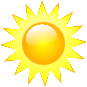 Amarillo is the sun do-dah, do-dahAnaranjado is an orange oh –do-dah-dayVerde is the grass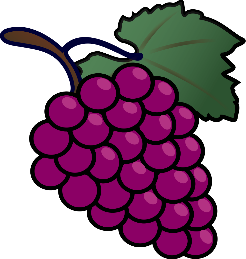 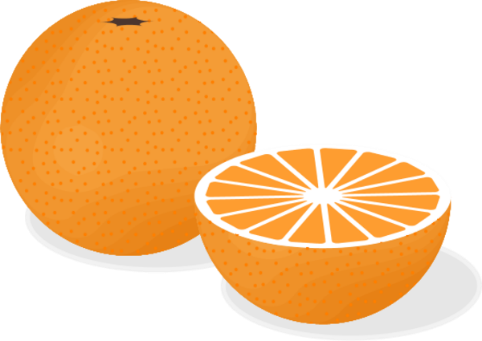 Azul is the skyNegro is a witch’s hat Café is chocolate pie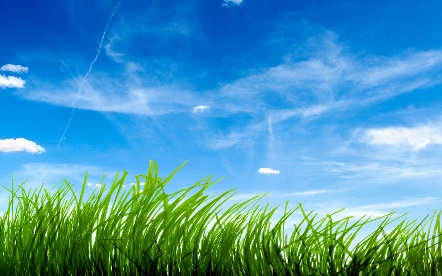 Amarillo is the sun do-dah, do-dahAnaranjado is an orange oh –do-dah-day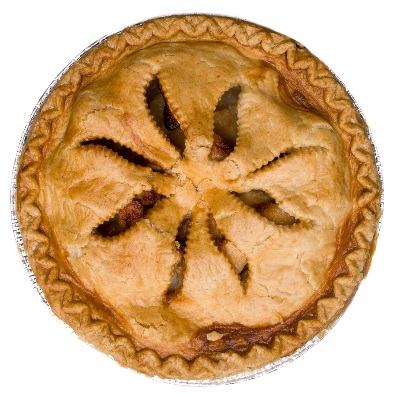 Rojo is a rose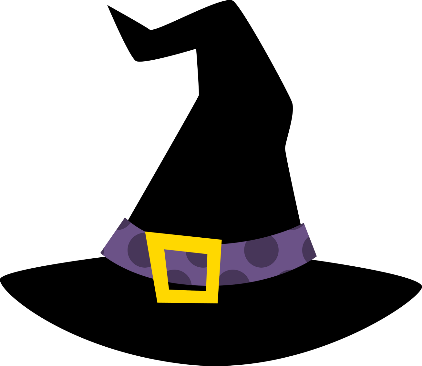 Blanco is the snowmorado is a bunch of grapes Rosado is bubble gumand gris is an elefante 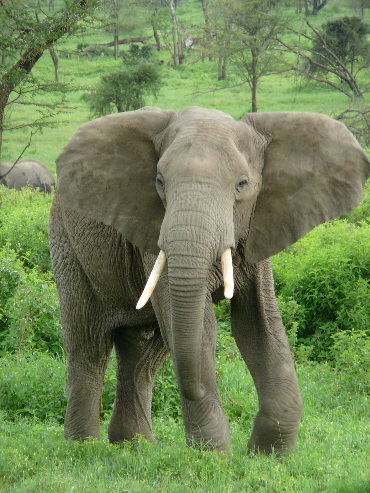 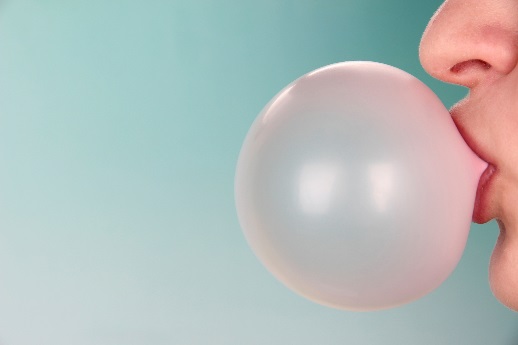 